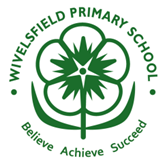 EAST SUSSEX COUNTY COUNCIL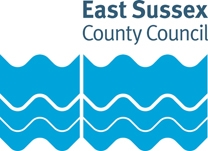 Job DescriptionKEY TASKSTo aid pupils to learn as effectively as possible both in group situations and on his/her own.To establish supportive relationships with the pupil(s) concernedTo promote the acceptance and inclusion of the pupil(s) with SEN, encouraging pupils to interact with each other in an appropriate and acceptable mannerMonitor the pupil’s response to the learning activities and, where appropriate, modify or adapt the activities as agreed with the teacher to achieve the intended learning outcomes. Give feedback on achievements in order to reinforce and develop self reliance and self esteem, including marking children’s workTo support the pupil(s) in developing social skills both in and out of the Classroom6    To support the use of ICT in learning activities7    Under the direction of the teacher, carry out and report on systematic observations of pupils to gather evidence of their knowledge, understanding and skills upon which the teacher makes judgements about their stage of development. Provide this feedback on the pupil(s)’ learning and behaviour to the teacher/SENCO, including feedback on the effectiveness of the behaviour strategies adopted8 	When working with a group of pupils, understand and use group dynamics to promote group effectiveness and support group and individual performance9    To prepare work and activities in advance of the lesson (within employed hours) e.g. operating AVA equipment as required i.e. photocopier,        laminator, making books, labels, signs and undertaking practical tasks to        maintain a good standard of classroom appearance. 10    Where appropriate to develop a relationship to foster links between home         and school, and to keep the school informed of relevant information11    To take part in training activities offered by the school and the county to         further knowledge (within employed hours)12    To be willing to support playground/break time supervision e.g.         educational games, homework clubs etc. (within employed hours)13    To accompany teacher and pupils on educational visits     14   To carry out the above duties in accordance with the Children’s Services        Equal Opportunities Policy. All school based staff have the responsibility for promoting the safeguarding and welfare of children.  All school staff should be aware of the school’s Child Protection and Safeguarding Policy and work in accordance with this document at all times.This job description sets out the duties of the post at the time when it was drawn up. Such duties may vary from time to time without changing the general character of the duties or the level of responsibility entailed.  Such variations are a common occurrence and cannot of themselves justify a reconsideration of the grading of the post.EAST  COUNTY COUNCIL Person SpecificationPost Title: Teaching Assistant (2)Location: CountywideGrade: Single Status 3EAST  COUNTY COUNCIL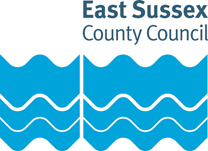 Health & Safety FunctionsThis section is to make you aware of any health & safety related functions you may be expected to either perform or to which may be exposed in relation to the post you applying for. This information will help you if successful in your application identify any health related condition which may impact on your ability to perform the job role, enabling us to support you in your employment by way of reasonable adjustments or workplace support.DEPARTMENT:SchoolsLOCATION:CountywideJOB TITLE:Teaching Assistant (2) GRADE:East Sussex Single Status 3 RESPONSIBLE TO:HeadteacherMAIN PURPOSE OF THE JOB:To assist in promoting the learning and personal development of all pupils, including, but not exclusively, those with special educational needs.  Essential CriteriaDesirable CriteriaMethod of Assessment/Source of InformationKey Skills & AbilitiesAbility to use language and other communication skills that pupils can understand and relate toAble to converse at ease with customer and provide advice in accurate spoken EnglishAbility to establish positive relationships with pupils and empathise with their needsAbility to demonstrate active listening skillsAbility to consistently and effectively implement agreed behaviour management strategiesAbility to provide levels of individual attention, reassurance and help with learning tasks as appropriate to pupils’ needs, encouraging the pupil to stay on taskAbility to monitor the pupils’ response to the learning activities and, where appropriate, modify or adapt the activities as agreed with the teacher to achieve the intended learning outcomesAbility to carry out and report on systematic observations of pupils’ knowledge, understanding and skillsAbility to assist in the recording of lessons and assessment as required by the teacherAbility to offer constructive feedback to pupils to reinforce self-esteemAbility to work effectively and supportively as a member of the school teamAbility to work within and apply all school policies e.g. behaviour management, child protection, Health & Safety, Equal Opportunities etc.Application/InterviewEducation &QualificationsA good standard of education particularly in English and MathematicsNVQ Level 2 for Teaching Assistants or equivalentApplication/InterviewKnowledgeKnowledge of the legal and organisational requirements for maintaining the health, safety and security of yourself and others in the learning environmentKnowledge of  SEN Code of PracticeKnowledge of strategies to recognise and reward efforts and achievements towards self-reliance that are appropriate to the age and development stage of the pupilsWhere appropriate, to know and apply positive handling techniques   Application/InterviewExperienceExperience of supporting children in a classroom environment, including those with special educational needsExperience of using Information Technology to support pupils in the classroomApplication/InterviewPersonal AttributesWillingness to participate in further training and developmental opportunities offered by  the school and county, to further knowledgeWillingness to maintain confidentiality on all school mattersApplication/InterviewDate (drawn up): November 2009Reference of Officer(s) drawing up person specifications: JMDate (drawn up): November 2009Reference of Officer(s) drawing up person specifications: JMDate (drawn up): November 2009Reference of Officer(s) drawing up person specifications: JMDate (drawn up): November 2009Reference of Officer(s) drawing up person specifications: JMUsing display screen equipment XWorking with children/vulnerable adultsxMoving & handling operationsOccupational DrivingLone WorkingWorking at heightShift / night  workWorking with hazardous substancesUsing power toolsExposure to noise and /or vibrationFood handlingExposure to blood /body fluidsx